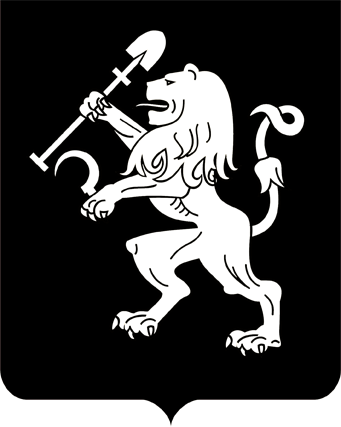 АДМИНИСТРАЦИЯ ГОРОДА КРАСНОЯРСКАРАСПОРЯЖЕНИЕО признании жилых помещений пригодными для проживанияВ связи с обращением министерства строительства и жилищно-коммунального хозяйства Красноярского края от 27.04.2024                      № 82-3827/9, на основании заключений межведомственной комиссии, созданной постановлением Правительства Красноярского края                         от 14.08.2009 № 427-п, обращений собственников жилых помещений                      о признании пригодными для проживания помещений, в соответствии          с Законом Красноярского края от 08.07.2021 № 11-5328 «О мере социальной поддержки граждан, достигших возраста 23 лет и старше, имевших в соответствии с федеральным законодательством статус                          детей-сирот, детей, оставшихся без попечения родителей, лиц из числа детей-сирот и детей, оставшихся без попечения родителей», Положением о признании помещения жилым помещением, жилого помещения непригодным для проживания и многоквартирного дома аварийным                 и подлежащим сносу или реконструкции, садового дома жилым домом и жилого дома садовым домом, утвержденным постановлением Правительства Российской Федерации от 28.01.2006 № 47, руководствуясь статьями 45, 58, 59 Устава города Красноярска, распоряжением Главы города от 22.12.2006 № 270-р:  Признать соответствующими требованиям, предъявляемым                   к жилым помещениям, и пригодными для проживания жилые помещения по следующим адресам: г. Красноярск, ул. Матросова, д. 40, кв. 50 (заключение межведомственной комиссии от 26.04.2024 № 134);г. Красноярск, ул. Норильская, д. 52, кв. 178 (заключение межведомственной комиссии от 26.04.2024 № 135);г. Красноярск, ул. Соколовская, д. 20а, кв. 201 (заключение межведомственной комиссии от 26.04.2024 № 136).2. Настоящее распоряжение опубликовать в газете «Городские             новости» и разместить на официальном сайте администрации города.Исполняющий обязанностизаместителя Главы города –                                          руководителя департаментагородского хозяйства и транспорта                                                                                  Н.В. Мухин08.05.2024№ 74-гх